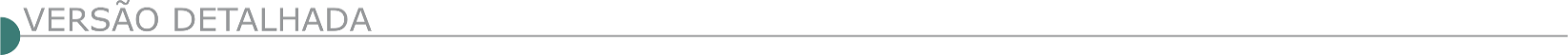 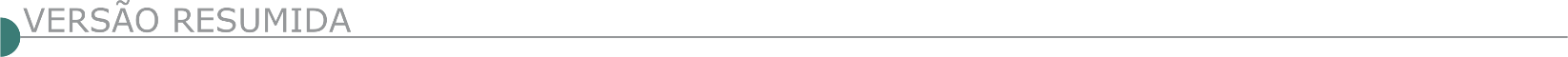 ESTADO DE MINAS GERAISCSM-AVISO DE LICITAÇÃO – TOMADA DE PREÇOS Nº 01/2021. O Ordenador de Despesas do Centro de Suprimento e Manutenção torna público que estará recebendo propostas até às 08 horas e 50 minutos (08:50h) do dia 16/12/2021, para a Contratação de empresa especializada na área de engenharia e/ou arquitetura, com a finalidade de executar serviços de engenharia em unidades e frações do Corpo de Bombeiros Militar do Estado de Minas Gerais (CBMMG), A íntegra do edital está disponível no site www.bombeiros.mg.gov.br/licitacoes e na Seção de licitações do CSM através dos telefones (31) 3198-5708 ou (31) 3198-5728.POLÍCIA MILITAR DE MG - AVISO DE LICITAÇÃO TOMADA DE PREÇOS N° 03/2021-7ª RPM UNIDADE EXECUTORA: 1261556. PROCESSO DE COMPRAS 80/2021. Objeto: Contratação de empresa especializada em obras civis para execução da obra de construção de biblioteca, laboratório, corpo disciplinar e outros no Colégio Tiradentes da Polícia Militar de Minas Gerais/Unidade Bom Despacho/MG. Entrega das propostas no dia 16 de dezembro de 2021, entre 08h30min e 08h59min. Data da Sessão Pública: 16 de dezembro de 2021 às 09h00. Informações no tel. (37) 3301-0120. Edital disponível no site: www.compras.mg.gov.br e www.policiamilitar.mg.gov.br, link “Licitações”.CEMIG DISTRIBUIÇÃO S.A. GERÊNCIA DE COMPRAS DE MATERIAL E SERVIÇOS AVISOS DE EDITAL PREGÃO ELETRÔNICO 530-H16114. Objeto serviços de poda de árvores e limpeza de faixa em linhas e redes de distribuição. Editais e demais informações: http://compras.cemig.com.br. CALDAS ASSOCIAÇÃO DOS MUNICÍPIOS DA MICROREGIÃO DO ALTO RIO PARDO - AMARP PROCESSO Nº 014/2021 EDITAL Nº 014/2021, NA MODALIDADE DE TOMADA DE PREÇOS Nº 002/2021. Objeto: constitui objeto do presente, a contratação de empresa em regime de empreitada global, com o fornecimento de materiais e mão de obra, para a execução das obras de reforma dos escritórios e galpão na sede da AMARP, de acordo com as especificações dos documentos de engenharia anexos ao edital. Fundamento legal: Art. 21, Inciso I, II e III; §2º, Inciso III da Lei Federal 8.666/93 e alterações e Lei Municipal nº 1.745/2003, de 23.10.2003. Data entrega da documentação de habilitação, propostas e abertura prevista: 13.12.2021, respectivamente, às 15:00h e 15:15h. O edital e seus anexos encontram-se disponíveis no site: www.amarpmg.com.br - Informações e esclarecimento de dúvidas: somente via e-mail: licitacaoamarpmg@gmail.com - Data: 26.11.2021. CAMANDUCAIA PREFEITURA MUNICIPAL - AVISO DE LICITAÇÃO/REVOGAÇÃO - PROC. 251/21 – TOMADA DE PREÇOS – Nº 020/21 Tipo: Menor Preço Global. Regime de Execução: Empreitada por Preço Global. Objeto: Contratação de Empresa Especializada para Pavimentação Asfáltica na Avenida Perimetral - Trecho 2. Fica revogado o Proc. 251/21 – TP 020/21 para adequação do Edital. Informações no site: https://www.camanducaia.mg.gov.br/licitacao_taxonomy/editais-de-licitacao/. CAPITÓLIO CÂMARA MUNICIPAL TOMADA DE PREÇOS Nº 01/2021. PROCESSO LICITATÓRIO. A Câmara Municipal de Capitólio/MG, situada à Rua Monsenhor Mário da Silveira, nº 300, CNPJ de nº 38.520.680/0001-47, torna público que se acha Aberto o Processo Licitatório nº 47/2021 - Modalidade Tomada de Preços nº 01/2021, do tipo Menor Valor Global, para reforma e ampliação do segundo pavimento do Anexo 2 da Sede do Legislativo Municipal, a ser efetuada conforme Projeto Básico e Executivo. Abertura da Sessão: Dia 15/12/2021, às 09h, quando serão recebidos os envelopes (Documentação de habilitação e Proposta Comercial). Contato, tel.: (37) 3373-1378 ou e-mail: camaracapitolio@gmail.com, para mais informações e aquisição de cópia na íntegra do Edital. ELÓI MENDES PREFEITURA MUNICIPAL TOMADA DE PREÇO Nº 22/2021 ASSUNTO: AVISO DE EDITAL. PROCESSO Nº 215/2021. Objeto: Execução dos serviços de Engenharia para pavimentação asfáltica das Ruas Marechal Deodoro e Avenida 30 de Agosto, da Rua Coronel Antônio Pedro Mendes e da Avenida Irmã Micaela, com Abertura no dia 13/12/2021 às 09h00min. O Edital está disponível nos sites: www.eloimendes.mg.gov.br e www.portaldecompraspublicas.com.br. Mais informações pelo fone: (35) 3264-3494. PREFEITURA MUNICIPAL DE ERVÁLIA RERRATIFICAÇÃO DE EDITAL PREFEITURA MUNICIPAL DE ERVÁLIA/MG, TORNA PÚBLICO A “RERRATIFICAÇÃO” DO PROCESSO LICITATÓRIO Nº 151/2021, NA MODALIDADE TOMADA DE PREÇO Nº 005/2021.Tal rerratificação se dá devido à alteração do Objeto: Portanto, onde se lê, abertura dia 08/12/2021 às 09h00min, leia-se, abertura 16/12/2021, às 09h00min. Onde se lê contratação de empresa na área de construção civil, para prestação de serviços de mão de obra pelo tipo MENOR PREÇO GLOBAL POR LOTE, destinada à execução de calçamento junto ao Morro dos Bentos, LOTE 001; Acesso à Ventania, LOTE 002, e Morro do Tiolo conforme LOTE 003, leia-se: Contratação de empresa na área de construção civil, para prestação de serviços de mão de obra pelo tipo MENOR PREÇO GLOBAL POR LOTE, destinada à execução de calçamento junto ao Morro dos Bentos, LOTE 001; Acesso à Ventania, LOTE 002, Morro do Tiolo conforme LOTE 003 e Acesso ao Cemitério da Ventania, LOTE 004, tudo conforme Contrato de Repasse firmado com o Ministério do Desenvolvimento Regional - MDR, Operação 1077403-28/2021/CAIXA. Informações no setor de Licitações, na Rua Nossa Senhora Aparecida, nº 50, Bairro Centro, em Ervália/MG ou pelo telefone (32) 3554-1124,ESPERA FELIZ PREFEITURA MUNICIPAL AVISO DE TOMADA DE PREÇO Nº 0018/2021 PROCESSO 299/2021. Contratação de empresa especializada para reforma do chafariz Praça Cira Rosa de Assis. Data 14/12/2021 às 16:00 horas O edital completo encontra-se disponível no site: www.esperafeliz.mg.gov.br. AVISO DE TOMADA DE PREÇO Nº 0017/2021 PROCESSO 298/2021. Contratação de empresa especializada em reforma do poço dos peixes praça Cira rosa de assis. Data 14/12/2021 às 13:30 horas O edital completo encontra-se disponível no site: www.esperafeliz.mg.gov.br. PREFEITURA DE ESTRELA DO INDAIÁ DEPARTAMENTO DE ADMINISTRAÇÃO E PLANEJAMENTO AVISO DE LICITAÇÃO - PROCESSO LICITATÓRIO N° 106/2021 Prefeitura Municipal de Estrela do Indaiá, Processo Licitatório n° 0106/2021, na modalidade Tomada de Preços n° 010/2021. AVISO DE LICITAÇÃO – Objeto: CONTRATAÇÃO DE EMPRESA ESPECIALIZADA PARA REGULARIZAÇÃO DAS SUPERFÍCIES DAS PISTAS DE ROLAMENTO E FORNECIMENTO DE CBUQ, INCLUINDO CORTE, BOTAFORA DO ENTULHO, LIMPEZA E COMPACTAÇÃO DO FUNDO DE VALA, PINTURA DE LIGAÇÃO E FORNECIMENTO, TRANSPORTE E APLICAÇÃO DO MATERIAL BETUMINOSO PARA "OPERAÇÃO TAPA BURACO" A SEREM APLICADOS EM RUAS DIVERSAS DO MUNICÍPIO, CONFORME ESPECIFICAÇÕES DISPOSTAS NA PLANILHA DE CUSTOS, EM ATENDIMENTO À DEMANDA DA ADMINITRAÇÃO MUNICIPAL DE ESTRELA DO INDAIÁ-MG, a ser realizado no dia 15/12/2021 às 9:00 horas. Informações podem ser obtidas no setor Licitações à Praça São Sebastião, 219, Fone (37) 3553-1200 (ramal 203) ou por e-mail licitacao@estreladoindaia.mg.gov.br. DEPARTAMENTO DE ADMINISTRAÇÃO E PLANEJAMENTO AVISO DE LICITAÇÃO - PROCESSO LICITATÓRIO N° 108/2021 Prefeitura Municipal de Estrela do Indaiá, Processo Licitatório n° 0108/2021, na modalidade Tomada de Preços n° 011/2021. AVISO DE LICITAÇÃO – Objeto: CONTRATAÇÃO DE EMPRESA ESPECIALIZADA PARA REVITALIZAÇÃO DA "PRAÇA DO ROSÁRIO DE ESTRELA DO INDAIÁ-MG", SITUADA NA RUA PEDRO MACIEL ESQUINA COM A RUA BELCHIOR RIBEIRO, NAS QUALIDADES E CONDIÇÕES DE EXECUÇÃO DESCRITAS NESTE EDITAL E ANEXOS, a ser realizado no dia 15/12/2021 às 13:00 horas. Informações podem ser obtidas no setor Licitações à Praça São Sebastião, 219, Fone (37) 3553-1200 (ramal 203) ou por e-mail licitacao@estreladoindaia.mg.gov.br. EXTREMA PREFEITURA MUNICIPAL - PROCESSO LICITATÓRIO Nº 000409/2021 TOMADA DE PREÇOS Nº 000032/2021O Município de Extrema, através da Comissão Permanente de Licitação, torna público que fará realizar às 09:00 horas do dia 14 de dezembro de 2021, em sua sede Av. Delegado Waldemar Gomes Pinto, 1624, Bairro da Ponte Nova, a habilitação para o Processo Licitatório nº 000409/2021 na modalidade Tomada de Preços nº 000032/2021, objetivando a Contratação de empresa para fornecimento de material e mão de obra para execução de sinalização vertical e horizontal na AVENIDA NICOLAU CESARINO - PORTAL NORTE Á PORTAL SUL. Mais informações pelo endereço eletrônico.FELÍCIO DOS SANTOS - CÂMARA MUNICIPAL DE FELÍCIO DOS SANTOS TOMADA DE PREÇOS Nº 002/2021Aviso de Licitação - A Câmara Mun. De Felício dos Santos /MG torna público que fará realizar, às 09:00 do dia 14 de dezembro de 2021, em sua sede, à Praça Sagrado Coração, nº 115, Centro, Felício dos Santos /MG, licitação na modalidade Tomada de Preços nº 002/2021 Processo Licitatório 006/2021, tendo por objeto a contratação de empresa do ramo de engenharia para execução de obra de ampliação da câmara municipal. Maiores esclarecimentos em sua sede, ou Tel.: (38) 3523- 1181, e-mail: camarafs2@yahoo.com.br, onde o edital e todos os seus anexos poderão ser adquiridos. FRONTEIRA PREFEITURA MUNICIPAL - AVISO - EDITAL DE LICITAÇÃO TOMADA DE PREÇOS Nº 013/2021 “MENOR PREÇO GLOBAL” O Prefeito Municipal no uso de suas atribuições legais, torna público que fará realizar às 09hrs00min do dia 15 de dezembro de 2021, no Departamento de Licitação - na Av. Minas Gerais nº 110 - Centro - Fronteira/MG, Tomada de Preços objetivando a contratação de empresa especializada na área da engenharia, para execução de obras de pavimentação asfáltica em diversos logradouros deste município, conforme CONVÊNIO DE SAÍDA Nº 1301001033/2021/SEINFRA, firmado entre o Estado de Minas Gerais, por intermédio da Secretaria de Estado de Infraestrutura e Mobilidade e o município de Fronteira, conforme Projeto Básico. 26 de novembro de 2021 - Márcio Antônio FerreiraGLAUCILÂNDIA PREFEITURA MUNICIPAL TOMADA DE PREÇOS Nº 06/2021 PROCESSO LICITATÓRIO Nº 104/2021Tipo Menor Preço Global. Objeto: Contratação de Empresa especializada para a execução de obra de pavimentação e recapeamento asfáltico em CBUQ. Dia: 15/12/2021, às 08h30min na Sala de Licitação da Prefeitura Municipal. O Edital será obtido na Sede da PMG e/ou por e-mail: licitacaoglaucilandia@yahoo.com.br. Site: www.glaucilandia.mg.gov.br. GUAPÉ PREFEITURA MUNICIPAL - EDITAL DE LICITAÇÃO – PREGÃO 120/2021, PROCESSO 483/2021.Recebimento de Envelopes 01 e 02 até 09h dia 05 de janeiro de 2022. Objeto: Registro de preços para futura e eventual aquisição parcelada de BRITA, a fim de atender às necessidades da Secretaria de Infraestrutura. Tel.: (35) 3856-1250, transparencia.guape.mg.gov.br. Antonio Simoned de Souza – Ordenador de Despesas. EDITAL DE LICITAÇÃO – PREGÃO 126/2021, PROCESSO 493/2021. Recebimento de Envelopes 01 e 02 até 09h dia 10 de dezembro de 2021. Objeto: Contratação de empresa especializada para coleta de resíduos sólidos urbanos; operação e manutenção de estação de transbordo; transporte de resíduos sólidos urbanos do transbordo até o aterro sanitário; e destinação final de RSU em aterro sanitário licenciado Classe II-A. Tel.: (35) 3856-1250, www.transparencia.guape.mg.gov.br. ESTADO DE MINAS GERAIS PREFEITURA DE GUARDA-MOR COMISSÃO DE LICITAÇÃO AVISO DE LICITACAO AVISO DE LICITAÇÂO - PREFEITURA MUNICIPAL DE GUARDA MOR – PROCESSO LICITATÓRIO Nº 111/2021, MODALIDADE TOMADA DE PREÇO- Nº 10/2021 Objeto: CONTRATACAO DE EMPRESA DE ENGENHARIA E OU ARQUITETURA INCLUINDO MAO DE OBRA E MATERIAIS PARA REFORMA E AMPLIACAO DA ESCOLA MUNICIPAL DOROTEIA BORGES NOVELINO NESTE MUNICIPIO. CONFORME ESPECIFICACOES DESTE EDITAL E SEUS ANEXO. Tipo menor preço por item JULGAMENTO: 15/12/2021 as 14:00 hs. Informações setor de Compras e Licitação da Prefeitura Municipal: Rua Goiás,166, centro CEP 38570-000 Fone (38) 3673-1166 site: www.guardamor.mg.gov.br, Email licitacomprasgmor@gmail.com. PREFEITURA MUNICIPAL DE GUAXUPÉ – MG. AVISO DE LICITAÇÃO. TOMADA DE PREÇOS 014/2021 – AMPLA PARTICIPAÇÃO – PROCESSO Nº 310/2021. O Município de Guaxupé – MG torna pública a realização da TOMADA DE PREÇOS 014/2021, Processo nº 310/2021, empreitada TIPO MENOR PREÇO GLOBAL, destinada à seleção e contratação de empresa na área de engenharia cível e/ou arquitetura para Reforma da USF (Unidade de Saúde da Família) Francisco José Ferreira no município de Guaxupé/MG, com recursos da Proposta 19111.8320001/17-704, celebrado entre o Município de Guaxupé/MG e a União, por intermédio do Ministério da Saúde através do Fundo Nacional de Saúde. O edital completo estará à disposição dos interessados na Secretaria Municipal de Administração da Prefeitura de Guaxupé, situada na Av. Conde Ribeiro do Valle, 113 – pavimento superior, Centro, Guaxupé/MG, fone (35) 3559-1021, a partir do dia 29 de novembro de 2021 e também no site www.guaxupe.mg.gov.br, onde o edital completo poderá ser baixado. Entrega dos envelopes até o dia 15 de dezembro de 2021, às 14:00 horas, abertura no mesmo dia as 14:00 horas na Sala de Reuniões da Secretaria Municipal de Administração da Prefeitura de Guaxupé, situada na Av. Conde Ribeiro do Valle, 113 – pavimento superior, centro, Guaxupé, Minas Gerais, devendo as empresas interessadas se cadastrarem na Prefeitura de Guaxupé até o dia 10 de dezembro de 2021 e realizarem a caução no valor de 1%(um por cento) do valor do objeto desta Tomada de Preços para participação no certame. VISITA TÉCNICA: Deverá ser agendada na Secretaria Municipal de Obras e Desenvolvimento Urbano, endereço Rua Major Joaquim Pedro, 39 – Centro – Guaxupé/MG – fone (35) 3559-1090 para ser realizada entre os dias 30 de novembro a 14 de dezembro de 2021, nos horários das 09:00 as 11:00 horas e das 14:00 as 16:00 horas. Maiores informações na Secretaria Municipal de Administração de Guaxupé e no site www.guaxupe.mg.gov.br. PREFEITURA DE HELIODORA SECRETARIA MUNICIPAL DE ADMINISTRACAO AVISO DE TOMADA DE PREÇOS O MUNICÍPIO DE HELIODORA-MG – TP 001/21Através da Comissão Municipal de Licitações, de acordo com a Lei 8.666/93 e suas alterações, torna público que no dia 16 de Dezembro de 2021, às 10:00 horas, na sede da Prefeitura Municipal, à Praça Santa Isabel, nº 18, será realizado o Tomada de Preços nº 001/2021 - Repetição, para “Contratação de empresa especializada para execução de remanescente de obra de Construção da Creche com Projeto Padrão Proinfância - Tipo 2 do FNDE, com fornecimento de mão-de-obra, materiais e todos os equipamentos necessários, conforme Planilha Orçamentária”. O Edital poderá ser adquirido junto à Comissão Municipal de Licitações, no endereço acima, no horário das 09:00 às 12:00 e 13:00 às 16:00, ou através do e-mail: prefeitura@heliodora.com.br. Outras informações pelo telefone (35) 3457-1262.PREFEITURA DE IBIÁ DEPARTAMENTO DE LICITAÇÃO AVISO DE LICITAÇÃO - TOMADA DE PREÇOS 009/2021 PREFEITURA MUNICIPAL DE IBIÁ/MG – TOMADA DE PREÇOS Nº 009/2021 A Prefeitura Municipal de Ibiá-MG torna público que, no dia 16/12/2021 às 08:30 horas, realizará licitação na modalidade TOMADA DE PREÇOS nº 009/2021 para a contratação de empresa especializada para execução de obra para Construção de Parte do Muro de Fechamento do Horto Municipal, situada à Rua 132 n° 15 – São Dimas, na Cidade de Ibiá-MG, incluindo materiais e mão de obra, conforme as especificações técnicas previstas no projeto básico e documentos de suporte para a contratação. A aquisição do edital será feita através do site www.ibia.mg.gov.br - Maiores informações pelo telefone (34)3631-5754 –ICARAÍ DE MINAS PREFEITURA MUNICIPAL TOMADA DE PREÇO Nº 007/2021 A REALIZAR DIA 16/12/2021 ABERTURA AS 09:00 Objeto – contratação de empresa especializada em engenharia para execução de serviços de pavimentação asfáltica em CBUQ (concreto betuminoso usinado a quente) na rua dos Xavier, são José prolongamento - Mirabela - mg, conforme projetos que integram o presente edital. Edital disponível no site: www.mirabela.mg.gov.br. Informações: (38)3239-1288.ITAÚNA PREFEITURA MUNICIPAL - TOMADA DE PREÇOS 021/2021A Prefeitura de Itaúna torna público o processo licitatório nº 475/2021, na modalidade Tomada de Preços nº 021/2021. Abertura para o dia 16/12/2021 às 08h30. Objeto: contratação de empresa especializada para reforma do muro de divisa, execução de arrimo de contenção e construção de parte da fundação do novo bloco na creche Branca de Neve, situada na Rua Zulmira Alves de Abreu, nº 155, bairro Vila Vilaça, Itaúna/MG. A íntegra do Edital e seus anexos estarão disponíveis no site www.itauna.mg.gov.br a partir do dia 30/11/2021.JOSÉ GONÇALVES DE MINAS PREFEITURA MUNICIPAL TP 03/2021O Município de José Gonçalves de Minas, por intermédio de sua CPL, torna público que realizará Processo Administrativo de Licitação 124/2021, Tomada de Preços 03/2021. Objeto: Construção de um Mercado Municipal para instalação da Feira Livre em Apoio aos Pequenos Agricultores do nosso município, abertura dia 15 de dezembro de 2021 às 08:30 na Prefeitura Municipal, situada na Rua Natalino Lago da Veiga, 275, Centro - José Gonçalves de Minas/MG. E-mail licitacao@josegoncalvesdeminas.mg.gov.br - Tel. 33 3737-8001.JUATUBA PREFEITURA MUNICIPAL CONCORRÊNCIA 01/2021 - PA 252/2021Pavimentação asfáltica, drenagem pluvial, urbanização, sinalização viária e contenção no bairro Fazendinha Roda D’Água/Canaã no município de Juatuba/MG, do tipo menor preço global. Os envelopes de habilitação e proposta deverão ser protocolados impreterivelmente até às 09:00 horas do dia 04/01/2022 no protocolo geral da PMJ, sendo esta mesma data e horário para credenciamento e abertura dos envelopes. O edital estará disponível no site www.juatuba.mg.gov.br. Maiores informações (31) 3535-8200/ licitação@juatuba.mg.gov.br. PREFEITURA MUNICIPAL DE MALACACHETA PREFEITURA MUNICIPAL DE MALACACHETA RECAPEAMENTO DE VIAS PUBLICAS AVISO DE LICITAÇÃO – O MUNICÍPIO DE MALACACHETA/MG, ATRAVÉS DO PREFEITO MUNICIPAL, TORNA PUBLICO ABERTURA DO PROCESSO LICITATÓRIO 076/21, TOMADA DE PREÇOS - Nº 09/21TIPO: MENOR PREÇO GLOBAL, OBJETIVANDO A CONTRATAÇÃO DE EMPRESA DE ENGENHARIA PARA PRESTAÇÃO DE SERVIÇOS EM RECAPEAMENTO DE VIAS PUBLICAS NAS LOCALIDADES: RUA SEBASTIÃO GUEDES OTONI e AV. PEDRO ABRANTES – CENTRO DESTE MUNICIPIO, CONFORME PROJETO BASICO E ANEXOS E CONTRATO DE REPASSE 897129/2019 – MDR/CAIXA - A ABERTURA DO PROCESSO SERÁ DIA 15/12/21 ÀS 08:00MIN, NA SEDE DA PREFEITURA MUNICIPAL, PRAÇA MONS. JORGE LOPES DE OLIVEIRA, Nº 130 - CEP: 39.690-000. O EDITAL PODERÁ SER LIDO NA ÍNTEGRA E ADQUIRIDO ATRAVÉS DO EMAIL: licitar8666@hotmail.com ou Site Portal da Transparência .MIRABELA PREFEITURA MUNICIPAL TOMADA DE PREÇO Nº 007/2021 A REALIZAR DIA 16/12/2021 Abertura as 09:00 hs – Objeto – contratação de empresa especializada em engenharia para execução de serviços de pavimentação asfáltica em CBUQ (concreto betuminoso usinado a quente) na rua dos Xavier, São José prolongamento - Mirabela - mg, conforme projetos que integram o presente edital. Edital disponível no site: www.mirabela.mg.gov.br. Informações: (38)3239-1288.MIRAÍ PREFEITURA MUNICIPAL - TOMADA DE PREÇO Nº 001/2021 TORNA PÚBLICO TOMADA DE PREÇO Nº 001/2021 – PROCESSO Nº 160/2021 Requisitante: SME - Objeto: CONTRATAÇÃO DE EMPRESA ESPECIALIZADA PARA FORNECIMENTO DE MATERIAIS E MÃO DE OBRA PARA AMPLIAÇÃO E REFORMA DE UNIDADES DE EDUCAÇÃO NO MUNICÍPIO DE MIRAÍ. Recurso: Próprio. Abertura da sessão de licitação dia 09/12/2021 às 09:00 horas, na Praça Raul Soares nº 126 – Bairro Centro Mirai/MG - Edital poderá ser obtido junto ao setor de licitação da Prefeitura de Municipal de Miraí - Maiores informações pelo telefone (32) 3426-1288. MONTE SANTO DE MINAS PREFEITURA MUNICIPAL PROCESSO 0443/2021 – TOMADA DE PREÇOS 011/2021AVISO DE PUBLICAÇÃO Torna público que realizará a Tomada de Preços nº. 011/2021, de acordo com a Lei nº 8.666/93, no seguinte objeto: contratação de empresa especializada em engenharia civil para execução, em regime de empreitada integral, de obras de ampliação e reforma da Escola Municipal Florianita de Paiva Gomes no Distrito de Milagre, conforme projeto, planilha, cronograma e memorial descritivo anexos. O recebimento dos envelopes: habilitação e proposta comercial será até às 08h30min do dia 14/12/2021.O Edital estará disponível no site www.transparencia.montesantodeminas.mg.gov.br a partir de sua publicação.NOVA LIMA PREFEITURA MUNICIPAL AVISO DE LICITAÇÃO CONCORRÊNCIA PÚBLICA Nº 041/2021. O Município de Nova Lima torna público que realizará licitação na modalidade Concorrência Pública nº 041/2021. Objeto: construção do Muro de Fechamento – CEI MARIA DE LOURDES SCORALICK SERRETI, na Rua José Félix dos Santos, n.º 83, alto do Gaia, Nova Lima/MG. A abertura dar-se-á no dia 05/01/2022 às 09:00 h na Rua Bias Fortes, nº 62 – 2° andar, Centro – Nova Lima/MG. O Edital estará disponível a partir do dia 26/11/2021 no site www.novalima.mg.gov.br e no Departamento de Contratos e Licitações da Prefeitura Municipal de Nova Lima. Nova Lima, 26 de novembro de 2021.NOVA MÓDICA PREFEITURA MUNICIPAL EDITAL DE PROCESSO LICITATÓRIO N.º 061/2021 TOMADA DE PREÇOS N.º 008/2021.Objeto: Contratação de Empresa para Reforma da Escola Municipal Vereador Antonio Rodrigues dos Santos. Abertura dos envelopes em 20 de dezembro de 2021 às 08h00min. O edital em seu inteiro teor encontra-se à disposição de segunda a sexta-feira das 07h00min às 13h00min na Praça Filomeno Cardoso s/nº, Centro, Nova Módica/MG, Email: licitacao@novamodica.mg.gov.br. CPL: 29/11/2021.PATROCÍNIO PREFEITURA MUNICIPAL - PROCESSO Nº: 219/2021. MODALIDADE: TOMADA DE PREÇOS. EDITAL Nº: 10/2021. Tipo: Menor Preço Global. Objeto: Contratação de empresa especializada na prestação de serviços de massa asfáltica (CBUQ), manutenção de ruas e avenidas, incluindo a confecção, transporte, fresagem do pavimento, aplicação e compactação com rolo de pneu e liso, para atender as necessidades no município de Patrocínio/MG. A Prefeitura Municipal de Patrocínio torna público que no dia 16 de dezembro de 2021 às 09:00 hs, no departamento de compras sito na Praça Olímpio Garcia Brandão, nº 1.452 na cidade de Patrocínio/MG, serão recebidas e abertas a documentação referente ao processo acima especificado. Cópias de Edital e informações complementares serão obtidas junto a Comissão Permanente de Licitação, no e-mail: licitacao@patrocinio.mg.gov.br e no portal do município. Patrocínio-MG, 26 de novembro de 2021PEDRA AZUL PREFEITURA MUNICIPAL TOMADA DE PREÇOS 004/2021A Prefeitura de Pedra Azul/MG, torna-se público a realização do PROCESSO LICITATÓRIO DE N° 095/2021, na modalidade TOMADA DE PREÇOS 004/2021, tipo Menor Preço Global, em 13/12/2021 às 09h 00min, objetivando a contratação de empresa especializada para execução de projeto de reforma e revitalização da creche municipal nova esperança. Edital com informações complementares no site www.pedraazul.mg.gov.br. PIRAJUBA PREFEITURA MUNICIPAL AVISO DE LICITAÇÃO TP 011/2021 A Prefeitura Municipal De Pirajuba Torna Público Nos Termos Das Leis 8666/93 E Suas Alterações Que Fará Realizar Através Da Comissão Permanente De Licitações A Tomada De Preços 011/2021 “CONTRATAÇÃO DE empresa para finalização de obra de reforma e ampliação do espaço esportivo/recreativo da quadra poliesportiva “José Moisés Adriano. Transferência especial – ministério da economia”. Data De Abertura: 22 de dezembro De 2021 As 11:00 Horas. O Edital Poderá Ser Obtido No Site Www.Pirajuba.Mg.Gov.Br/Licitacoes. Informações E Esclarecimentos poderão Ser Obtidas Pelo E-Mail Compraspirajuba2013@Hotmail.Com. PREFEITURA MUNICIPAL DE PIRAJUBA TOMADA DE PREÇOS 011/2021 A Prefeitura Municipal De Pirajuba Torna Público Nos Termos Das Leis 8666/93 E Suas Alterações Que Fará Realizar Através Da Comissão Permanente De Licitações A Tomada De Preços 011/2021 “CONTRATAÇÃO DE empresa para finalização de obra de reforma e ampliação do espaço esportivo/recreativo da quadra poliesportiva “José Moisés Adriano. Transferência especial – ministério da economia”. Data De Abertura: 22 de dezembro De 2021 As 11:00 Horas. O Edital Poderá Ser Obtido No Site Www.Pirajuba.Mg.Gov.Br/Licitacoes. Informações E Esclarecimentos poderão Ser Obtidas Pelo E-Mail Compraspirajuba2013@Hotmail.Com. SANTA MARGARIDA - EXTRATO DE PUBLICAÇÃO DATA DA SESSÃO TOMADA DE PREÇO N° 010/2021 O Município de Santa Margarida, por intermédio da Comissão Permanente de Licitações, regularmente nomeada pela portaria n° 079/2021, no uso de suas atribuições legais, TORNA PÚBLICO, para o conhecimento de todos os interessados, que a sessão de continuidade do Processo de Licitação n° 147/2021, deflagrado na Modalidade Tomada de Preço 010/2021, objetivando a contratação de pessoa jurídica especializada para a execução de obra de calçamento em bloquete sextavado, meio fio, drenagem pluvial superficial e profunda nas Ruas Projetadas A, B e C, localizadas no distrito de Ribeirão de São Domingos, município de Santa Margarida/MG, incluindo o fornecimento de todos os materiais, equipamentos e mão de obra necessária para a satisfatória prestação dos serviços, cuja origem dos recursos é o Convênio nº 1491000735/2021, realizar-se-a no dia 30 de novembro de 2021 (terça-feira), com início às 8h00min., na sede da Prefeitura Municipal , na qual ocorrerá a abertura dos envelopes contendo as Propostas Comerciais apresentadas pelos licitantes devidamente habilitados. Ficam ratificadas os demais termos e condições existentes. SANTO HIPÓLITO/ MG - TOMADA DE PREÇO Nº 011/2021 O Município de Santo Hipólito/ MG torna público, para conhecimento dos interessados, que às 09h00 do dia 14 de dezembro de 2021, no Prédio da Prefeitura Municipal, situado na rua Emir Sales, nº 85, Centro, será realizada a sessão para recebimento e abertura dos envelopes contendo a documentação de Habilitação e Proposta Comercial da Tomada de Preço nº 011/2021, do tipo “MENOR PREÇO”, para Execução de obras de pavimentação de vias públicas com bloquetes de concreto sextavados, na Rua da Praça Manoel Pinto de Carvalho no Distrito de Valo Fundo. Edital e maiores informações com a Comissão de Licitação, no endereço acima ou pelo fone: (38) 3726-1202 E-mail licitacao@santohipolito.mg.gov.br ou no site: http://santohipolito.mg.gov.br/. SÃO JOÃO DO MANTENINHA PREFEITURA MUNICIPAL TOMADA DE PREÇO Nº 002/2021. AVISO DE LICITAÇÃO. O Município de são João do Manteninha/MG, comunica através da cpL, que abrirá o processo Licitatório nº 028/2021, na modalidade Tomada de preço nº 002/2021, tipo Menor preço Global, cujo objeto é a contratação de empresa especializada em engenharia civil para a execução de reforma da escola Municipal Valdete nunes, pertencente à Administração de são João do Manteninha, localizada na rua João Francisco Miranda, Centro, conforme especificações técnicas previstas no projeto Básico. A Abertura será dia 16/12/2021 às 09h00min, na sede da prefeitura. As empresas interessadas poderão solicitar o edital por meio eletrônico, ou in loco junto à comissão permanente de Licitação. Os interessados poderão retirar o edital e obter informações na prefeitura Municipal de são João da Manteninha à Avenida Reginaldo Alves dos santos, nº 59, centro, nos dias úteis no horário de 07h00min às 13h00min. Fone: (33) 3242-1208. E-mail: pmsjmlicita@gmail.com. TOMADA DE PREÇO Nº 003/2021.Aviso de Licitação. o Município de são João do Manteninha/MG, comunica através da cpL, que abrirá o processo Licitatório nº 029/2021, na modalidade Tomada de preço nº 003/2021, tipo Menor preço Global, cujo objeto é a contratação de empresa de engenharia para a execução de pavimentação em diversas vias públicas, sendo nas ruas: São Paulo, José Felipe e Araquem Brasil, no Distrito de Vargem Grande e rua são Lucas, Travessas José Freitas e Travessa João Gomes - sede no Município de são João do Manteninha, provenientes de recursos oriundos da Lei estadual nº 23.830, de 28/07/2021, que autoriza a abertura de crédito suplementar ao orçamento fiscal do Estado, com recursos recebidos em decorrência do Termo Judicial de reparação de impactos socioeconômicos e socioambientais que especifica, conforme especificações técnicas previstas no projeto Básico. A Abertura será dia 17/12/2021 às 09h00min, na sede da prefeitura. As empresas interessadas poderão solicitar o edital por meio eletrônico, ou in loco junto à comissão permanente de Licitação. os interessados poderão retirar o edital e obter informações na prefeitura Municipal de são João da Manteninha à Avenida Reginaldo Alves dos santos, nº 59, centro, nos dias úteis no horário de 07h00min às 13h00min. Fone: (33) 3242-1208. E-mail: pmsjmlicita@gmail.com. TOMADA DE PREÇO Nº 004/2021. Aviso de Licitação - o Município de são João do Manteninha/MG comunica através da cpL, que abrirá o processo Licitatório nº 031/2021, na modalidade Tomada de preço nº 004/2021, tipo Menor preço Global, cujo objeto é a contratação de empresa de engenharia para Adequação de estrada Vicinal - recapeamento Asfáltico em estrada de acesso à Vargem Grande de Minas, conforme contrato de repasse o GU nº 908351/2020 - operação nº 1074209-88 Mapa / caixa - programa: Fomento ao setor Agropecuário sustentável, celebrado entre a união Federal, por intermédio do Ministério da Agricultura, pecuária e Abastecimento, representado pela caixa econômica Federal e o Município de são João do Manteninha. A Abertura será: Dia 21/12/2021 às 09h00min, na sede da prefeitura. As empresas interessadas poderão solicitar o edital por meio eletrônico, ou in loco junto à comissão permanente de Licitação. Os interessados poderão retirar o edital e obter informações na prefeitura Municipal de são João da Manteninha à Avenida Reginaldo Alves dos santos, nº 59, centro, nos dias úteis no horário de 07h00min às 13h00min. Fone: (33) 3242-1208. E-mail: pmsjmlicita@gmail.com. SERICITA PREFEITURA MUNICIPAL TOMADA DE PREÇOS Nº 08/2021 Objeto: execução de obras de manilhamento de córregos. Visita Técnica: dia 09/12/21, das 12:00 as 14:00 horas. Sessão 16/12/2021, 9:00h. Prefeitura Municipal de Sericita/MG. Edital disponível junto à CPL ou através do e-mail: contato@sericita.mg.gov.br - Moises Felício Cassiano, Presidente da Comissão Permanente de Licitação.TOMADA DE PREÇOS Nº 09/2021 PROCESSO DE LICITAÇÃO Nº 304/2021, TOMADA DE PREÇOS Nº 09/2021.Objeto: execução de obras de melhoramento de estradas vicinais no município de Sericita/MG, com recursos oriundos de CONTRATO DE REPASSE N nº 902382/2020/MDR/CAIXA – Operação 1071793-27 – Programa Desenvolvimento Regional, Territorial e Urbano. Valor estimado R$ 594.558,77. Visita Técnica: dia 09/12/21, das 12:00 as 14:00 horas. Sessão 15/12/2021, 9:00h. Prefeitura Municipal de Sericita/MG. Edital disponível junto à CPL ou através do e-mail: contato@sericita.mg.gov.br. TIMÓTEO PREFEITURA MUNICIPAL AVISO DE LICITAÇÃO - TOMADA DE PREÇOS Nº 021/2021 O Município de Timóteo, através da Comissão Permanente de Licitações, nos termos da legislação vigente, Lei Federal nº. 8.666, de 21/06/93 e alterações, torna público que no dia 22 de dezembro de 2021, às 13:30 horas, na sede da Prefeitura, fará realizar licitação, na modalidade Tomada de Preços nº. 021/2021, Processo Administrativo nº. 211/2021, que tem por objeto a contratação de empresa de engenharia ou arquitetura e urbanismo, pelo regime de empreitada por preço unitário, tipo menor preço global, para execução das obras e instalações de recapeamento, pavimentação, drenagem e alteração da alça viária, que serão executadas por meio de Emenda Especial do Estado e recursos próprios. O presente Edital e seus anexos estarão à disposição dos interessados pelo endereço eletrônico: http://transparencia.timoteo. mg.gov.br/licitacoes. Melhores informações pelos telefones: (31) 3847- 4718 e (31) 3847-4701. AVISO DE LICITAÇÃO TOMADA DE PREÇOS Nº 017/2021 O Município de Timóteo, através da Comissão Permanente de Licitações, nos termos da legislação vigente, Lei Federal nº. 8.666, de 21/06/93 e alterações, torna público que no dia 20 de dezembro de 2021, às 13:30 horas, na sede da Prefeitura, fará realizar licitação, na modalidade Tomada de Preços nº. 017/2021, Processo Administrativo nº. 180/2021, que tem por objeto a contratação de empresa de engenharia ou arquitetura e urbanismo, pelo regime de empreitada por preço unitário, tipo menor preço global, para execução das obras e instalações de pavimentação em paralelepípedo, no bairro Santa Rita, com coordenadas 19°32’36.9”W 42°40’50.9”W, que será executada por meio de Emenda Especial do Estado. O presente Edital e seus anexos estarão à disposição dos interessados pelo endereço eletrônico: http://transparencia.timoteo.mg.gov.br/licitacoes. Melhores informações pelos telefones: (31) 3847-4718 e (31) 3847- 4701. Timóteo, 26 de novembro de 2021. ESTADO DA BAHIAPREFEITURA MUNICIPAL DE MARAGOGIPE AVISO DE LICITAÇÃO CONCORRÊNCIA PÚBLICA Nº 1-CP/2021 O Município de Maragojipe (BA), avisa que fará licitação na modalidade Concorrência nº 01/2021. Objeto: Contratação de empresa para a execução de obras e serviços de engenharia para pavimentação asfáltica da estrada que liga o Município de Maragojipe a BR 101, através do Município de Cruz das Almas (1ª Etapa Rodovia do Inhame). Contrato de Repasse nº 907667/2020/MDR/CAIXA. Recursos da União/MDR. Leis 8.666/93 e 123/06. Sessão: 30/12/2021, às 09:00hs. Tipo Menor Preço Global. Edital em: https://sai.io.org.br/ba/maragojipe/site/licitacoes. Sessão no Setor de Licitações, à Rua Geny de Morais, 26. Em:29/11/2021.PREFEITURA MUNICIPAL DE SANTA CRUZ CABRÁLIA AVISO DE LICITAÇÃO CONCORRÊNCIA Nº 1/2021 Objeto: Contratação de empresa especializada para execução da obra de construção de Escola Indígena, no Bairro de Coroa Vermelha, neste Município de Santa Cruz Cabrália - BA, conforme Termo de Compromisso ID - 3016531, firmado com o FNDE - Fundo Nacional de Desenvolvimento da Educação. Data de abertura: 30/12/2021, às 09:00h. Os impressos encontram-se a disposição no prédio localizado na Av. Cristal, s/no, Mirante da Coroa, Santa Cruz Cabrália - BA, ou através do endereço eletrônico: https://www.cabralia.ba.gov.br/licitacoes. ESTADO DO ESPÍRITO SANTOSECRETARIA DE ESTADO DE MOBILIDADE E INFRAESTRUTURA - SEMOBI - DEPARTAMENTO DE EDIFICAÇÕES E DE RODOVIAS DO ESTADO DO ESPÍRITO SANTO –DER-ES – AVISO DE LICITAÇÃO MODALIDADE: CONCORRÊNCIA PÚBLICA Nº 056/2021 Órgão: Departamento de Edificações e de Rodovias do Espírito Santo - DER-ES Processo E-docs Nº: 2020-54KQR Objeto: Contratação de empresa para reforma da Escola João Crisóstomo Belesa e conclusão do bloco C e área externa, localizada no Município Cariacica/ES. Valor estimado: R$ 7.078.236,78 Prazo da Vigência: 720 (setecentos e vinte) dias corridos. Prazo de Execução: 540 (quinhentos e quarenta) dias corridos Abertura da Sessão Pública: 20/01/2022 (quinta-feira) às 14:00h Local da realização da sessão pública: Av. Marechal Mascarenhas de Moraes, nº 1501, Ilha de Santa Maria - Vitoria/ES (Auditório do DER-ES). O Edital estará disponível no site do DER-ES: https://der.es.gov.br/licitacoes-2 Contato: (27) 3636.2031-2070-2009 para esclarecimento de dúvidas: www.cpl-edificacoes@der.es.gov.br. LICITAÇÕES PREFEITURA MUNICIPAL DA SERRA AVISO DE LICITAÇÃO AVISO DE LICITAÇÃO CONCORRÊNCIA PÚBLICA Nº011/2021 O Município da Serra/ES, através da Comissão Permanente de Licitação/ CPL/SEOB, em atendimento a Secretaria Municipal de Obras, torna público que realizará licitação na modalidade Concorrência Pública Nº 011/2021 do tipo menor preço global objetivando a CONTRATAÇÃO DE EMPRESA ESPECIALIZADA NA ÁREA DE ENGENHARIA PARA EXECUÇÃO DA OBRA DE CONSTRUÇÃO DO CENTRO MUNICIPAL DE EDUCAÇÃO INFANTIL (CMEI SONHO DOURADO) NO BAIRRO SERRA DOURADA I, NO MUNICÍPIO DA SERRA/ES. O Início da Sessão Pública e recebimento dos envelopes será às 14:00 horas do dia 04 de janeiro de 2022, na sede da CPL/SEOB, a Rua Maestro Antônio Cícero, nº 111, Anexo SEOB - Térreo, Centro, Serra-ES. Informações 3291.2146. O Edital e anexos poderão ser obtidos mediante apresentação de Pendrive e no site oficial do Município. ESTADO DE GOIÁSPREFEITURA MUNICIPAL DE ÁGUAS LINDAS DE GOIÁS - AVISO DE LICITAÇÃO CONCORRÊNCIA PÚBLICA Nº 4/2021 A Prefeitura de Águas Lindas de Goiás, torna público, para conhecimento dos interessados, que fará realizar, no dia 29/12/2021, às 9h, concorrência pública 004/2021, tendo por objeto a contratação de empresa de engenharia visando à execução de Pavimentação Asfáltica, Recuperação Asfáltica e Galeria de Águas Pluviais, em diversas ruas e avenidas do perímetro urbano da cidade de Águas Lindas de Goiás. O edital poderá ser acessado em www.aguaslindasdegoias.go.gov.br. Informações pelo fone 61-98425-9272.SUPERINTENDÊNCIA REGIONAL EM MATO GROSSO - AVISO DE LICITAÇÃO PREGÃO ELETRÔNICO Nº 468/2021 - UASG 393020 Nº PROCESSO: 50611003886202166. Objeto: Contratação de empresa para execução de Serviços de Manutenção (Conservação/Recuperação) na Rodovia BR-174/MT, Trecho: Porto Santo Antônio das Lendas - Div. MT/AM, Subtrecho: Entr. MT-265/388 - Entr. MT-473 (Pontes e Lacerda), Segmento: km 190,80 ao km 303,40, Extensão: 112,60 km, Código SNV: 174BMT0090 - 174BMT0092(Versão 202108a), conforme condições, quantidades, exigências e especificações estabelecidas no Edital e seus Anexos. Total de Itens Licitados: 1. Edital: 30/11/2021 das 08h00 às 12h00 e das 13h30 às 17h30. Endereço: Rua 13 de Junho,1296, Centro-sul - Cuiabá/MT ou https://www.gov.br/compras/edital/393020-5-00468-2021. Entrega das Propostas: a partir de 30/11/2021 às 08h00 no site www.gov.br/compras. Abertura das Propostas: 13/12/2021 às 15h00 no site www.gov.br/compras. ESTADO DO PARÁSUPERINTENDÊNCIA REGIONAL NO PARÁ - AVISO DE LICITAÇÃO PREGÃO ELETRÔNICO Nº 498/2021 - UASG 393016 Nº PROCESSO: 50602002971202116. Objeto: Execução dos serviços de manutenção rodoviária (conservação/manutenção) da BR-163/PA, Trecho: Divisa MT/PA (Igarapé XV de novembro) - Fronteira Brasil/Suriname, Subtrecho: Rio Aruri (Divisa Itaituba/Trairão) /Vila Planalto - Rio Itapacurá (Divisa Itaituba/Trairão) / Entr. BR-230/PA (A) (Distr. Campo Verde - Itaituba/PA), Segmento: km 537,04 ao km 674,40 e Extensão: 137,36 km, Lote Único. Total de Itens Licitados: 1. Edital: 29/11/2021 das 08h00 às 12h00 e das 13h00 às 17h00. Endereço: Rodovia Br 316 Km Zero, S/n - Castanheira, - Belém/PA ou https://www.gov.br/compras/edital/393016-5-00498-2021. Entrega das Propostas: a partir de 29/11/2021 às 08h00 no site www.gov.br/compras. Abertura das Propostas: 13/12/2021 às 10h00 no site www.gov.br/compras. Informações Gerais: Edital disponível, também, no Portal DNIT.ESTADO DO RIO DE JANEIRO EMPRESA DE OBRAS PÚBLICAS DO ESTADO DO RIO DE JANEIRO COMISSÃO PERMANENTE DE LICITAÇÕES AVISO A COMISSÃO PERMANENTE DE LICITAÇÕES, DESIGNADA PELA PORTARIA EMOP Nº 476/2021, DE 16/08/2021, TORNA PÚBLICO QUE O PROCEDIMENTO LICITATÓRIO Nº 005/2021 “Contratação de empresa especializada no ramo de engenharia, para execução de reforma e construção da unidade escolar na Cidade de Deus (Colégio Estadual Pedro Aleixo/Dom Eugênio de Araújo Salles), localizada na Rua Israel nº 09 - Cidade de Deus/Jacarepaguá, município do Rio de Janeiro, em conformidade com as especificações do projeto básico, do Edital e seus Anexos”, sofreu alterações. O edital e os anexos, contendo as alterações, encontram-se disponível no site da EMOP, www.emop.rj.gov.br, podendo, alternativamente, serem adquiridos na Rua Campo de São Cristóvão, 138 - 4º andar - sala 404, São Cristóvão, Rio de Janeiro/RJ. A presente licitação será realizada no dia 22 de dezembro de 2021, às 11 horas. Processo nº SEI-170002/002458/2021.PREFEITURA MUNICIPAL DE DUQUE DE CAXIAS AVISOS DE LICITAÇÃO CONCORRÊNCIA Nº 23/2021 PROCESSO ADMINISTRATIVO Nº: 013/000848/2021. OBJETO: Contratação de empresa especializada para projeto de construção da FUNDEC XERÉM, em área total de 1643,28 m² localizado em estrada de Xerém, 999 - Xerém - Duque de Caxias - 4º Distrito - RJ, conforme Memorial Justificativo e Descritivo e seus Anexos. Data e Hora do Certame: Dia 30 de dezembro de 2021, às 14H00min. Retirada do Edital: Setor de Licitações - End. Alameda Esmeralda, 206, CEP: 25.215.260 - Jardim Primavera - D. Caxias/RJ, mediante apresentação de pen drive, ou através do Portal da Transparência: http://transparencia.duquedecaxias.rj.gov.br/. INFORMAÇÕES: equipepregao.segov@duquedecaxias.rj.gov.br. PREFEITURA MUNICIPAL DE RESENDE - AVISOS DE LICITAÇÃO - CONCORRÊNCIA Nº 6/2021 Objeto: Construção da Escola Solar da Barra - 2ª Fase, conforme edital. Proc. Adm. N°: 30.208/2021 -Data/Hora: 10/01/2022 às 13:00 horas.TOMADA DE PREÇOS Nº 104/2021 Objeto: Conclusão da obra de reforma da Creche - bairro Fazenda da Barra I, conforme edital. Proc. Adm. N°: 26.804/2021 - Data/Hora: 16/12/2021 às 13:30 horas. Editais disponíveis no site: http://www.resende.rj.gov.br/blogtransparencia - Contato: e-mail: editais.resende@gmail.com ou tel.: (024) 3354-4625.ESTADO DE SÃO PAULO PREFEITURA MUNICIPAL DA ESTÂNCIA HIDROMINERAL DE SERRA NEGRA AVISOS DE LICITAÇÃO CONCORRÊNCIA PÚBLICA Nº 2/2021OBJETO: CONTRATAÇÃO DE EMPRESA ESPECIALIZADA PARA OBRAS DE PAVIMENTAÇÃO ASFALTICA NO LOTEAMENTO BELVEDERE DO LAGO E NO LOTEAMENTO PARQUE JARDIM DAS PALMEIRAS. DATA: 29/12/2021 - 10H00M. Edital completo deverá ser retirado gratuitamente no balcão do setor de licitações da Prefeitura da Estância Hidromineral de Serra Negra, sito à Praça John F. Kennedy, s/n, Centro, em dias úteis, das 08h00m às 17h00m, devendo o interessado trazer sua mídia específica para cópia (cd/dvd, pendrive, etc.) pelo e-mail licitacao@serranegra.sp.gov.br ou ainda pelo site www.serranegra.sp.gov.br. Informações: (19) 3892-9600.ÓRGÃO LICITANTE: DER-MGAVISO DE LICITAÇÃO EDITAL Nº: 126/2021. PROCESSO SEI Nº: 2300.01.0277951/2021-52.AVISO DE LICITAÇÃO EDITAL Nº: 126/2021. PROCESSO SEI Nº: 2300.01.0277951/2021-52.AVISO DE LICITAÇÃO EDITAL Nº: 126/2021. PROCESSO SEI Nº: 2300.01.0277951/2021-52.Endereço: Av. dos Andradas, 1.120, sala 1009, Belo Horizonte/MG.Maiores Informações: Telefone: (31) 3235-1272 - Fax: (31) 3235-1004. E-mail: asl@der.mg.gov.br - site www.der.mg.gov.br Endereço: Av. dos Andradas, 1.120, sala 1009, Belo Horizonte/MG.Maiores Informações: Telefone: (31) 3235-1272 - Fax: (31) 3235-1004. E-mail: asl@der.mg.gov.br - site www.der.mg.gov.br Endereço: Av. dos Andradas, 1.120, sala 1009, Belo Horizonte/MG.Maiores Informações: Telefone: (31) 3235-1272 - Fax: (31) 3235-1004. E-mail: asl@der.mg.gov.br - site www.der.mg.gov.br Endereço: Av. dos Andradas, 1.120, sala 1009, Belo Horizonte/MG.Maiores Informações: Telefone: (31) 3235-1272 - Fax: (31) 3235-1004. E-mail: asl@der.mg.gov.br - site www.der.mg.gov.br OBJETO: O Diretor Geral do Departamento de Edificações e Estradas de Rodagem do Estado de Minas Gerais - DER/MG torna público que fará realizar, através da Comissão Permanente de Licitação, às 14:00hs (quatorze horas) do dia 21/12/2021, em seu edifício-sede, à Av. dos Andradas, 1.120, sala 1009, nesta capital, TOMADA DE PREÇO RECUPERAÇÃO ESTRUTURAL DO TALUDE EM CONCRETO E REFORMA DA QUADRA POLIESPORTIVA DA ESCOLA ESTADUAL ZEZÉ LIMA, NO MUNICÍPIO DE ITAÚNA, ESTADO DE MINAS GERAIS, de acordo com edital e composições de custos unitários constantes do quadro de quantidades, que estarão disponíveis no endereço acima citado e no site www.der.mg.gov.br, a partir do dia 01/12/2021. OBJETO: O Diretor Geral do Departamento de Edificações e Estradas de Rodagem do Estado de Minas Gerais - DER/MG torna público que fará realizar, através da Comissão Permanente de Licitação, às 14:00hs (quatorze horas) do dia 21/12/2021, em seu edifício-sede, à Av. dos Andradas, 1.120, sala 1009, nesta capital, TOMADA DE PREÇO RECUPERAÇÃO ESTRUTURAL DO TALUDE EM CONCRETO E REFORMA DA QUADRA POLIESPORTIVA DA ESCOLA ESTADUAL ZEZÉ LIMA, NO MUNICÍPIO DE ITAÚNA, ESTADO DE MINAS GERAIS, de acordo com edital e composições de custos unitários constantes do quadro de quantidades, que estarão disponíveis no endereço acima citado e no site www.der.mg.gov.br, a partir do dia 01/12/2021. OBJETO: O Diretor Geral do Departamento de Edificações e Estradas de Rodagem do Estado de Minas Gerais - DER/MG torna público que fará realizar, através da Comissão Permanente de Licitação, às 14:00hs (quatorze horas) do dia 21/12/2021, em seu edifício-sede, à Av. dos Andradas, 1.120, sala 1009, nesta capital, TOMADA DE PREÇO RECUPERAÇÃO ESTRUTURAL DO TALUDE EM CONCRETO E REFORMA DA QUADRA POLIESPORTIVA DA ESCOLA ESTADUAL ZEZÉ LIMA, NO MUNICÍPIO DE ITAÚNA, ESTADO DE MINAS GERAIS, de acordo com edital e composições de custos unitários constantes do quadro de quantidades, que estarão disponíveis no endereço acima citado e no site www.der.mg.gov.br, a partir do dia 01/12/2021. DATAS:A entrega dos envelopes de proposta e documentação deverá ser realizada até às 17:00 do dia 20/12/2021 na forma prevista no Edital, no Serviço de Protocolo e Arquivo – SPA do DER/MG.Abertura: às 14:00 do dia 21/12/2021Visita: Agendada. Prazo de execução: Conforme editalVALORESVALORESVALORESVALORESValor Estimado da ObraValor Estimado da ObraGARANTIA DE PROPOSTAGARANTIA DE PROPOSTAR$ 677.246,03R$ 677.246,03R$ 6.770,00R$ 6.770,00CAPACIDADE TÉCNICA: ATESTADO (S) DE CAPACIDADE TÉCNICA DO RESPONSÁVEL TÉCNICO da empresa, fornecido por pessoa jurídica de direito público ou privado, devidamente certificado pelo Conselho Regional de Engenharia e Agronomia – CREA ou pelo Conselho de Arquitetura e Urbanismo de Minas Gerais - CAU, acompanhado da respectiva Certidão de Acervo Técnico – CAT, comprovando ter executado Obra de Construção e/ou Reforma e/ou Ampliação de Edificação.CAPACIDADE TÉCNICA: ATESTADO (S) DE CAPACIDADE TÉCNICA DO RESPONSÁVEL TÉCNICO da empresa, fornecido por pessoa jurídica de direito público ou privado, devidamente certificado pelo Conselho Regional de Engenharia e Agronomia – CREA ou pelo Conselho de Arquitetura e Urbanismo de Minas Gerais - CAU, acompanhado da respectiva Certidão de Acervo Técnico – CAT, comprovando ter executado Obra de Construção e/ou Reforma e/ou Ampliação de Edificação.CAPACIDADE TÉCNICA: ATESTADO (S) DE CAPACIDADE TÉCNICA DO RESPONSÁVEL TÉCNICO da empresa, fornecido por pessoa jurídica de direito público ou privado, devidamente certificado pelo Conselho Regional de Engenharia e Agronomia – CREA ou pelo Conselho de Arquitetura e Urbanismo de Minas Gerais - CAU, acompanhado da respectiva Certidão de Acervo Técnico – CAT, comprovando ter executado Obra de Construção e/ou Reforma e/ou Ampliação de Edificação.CAPACIDADE TÉCNICA: ATESTADO (S) DE CAPACIDADE TÉCNICA DO RESPONSÁVEL TÉCNICO da empresa, fornecido por pessoa jurídica de direito público ou privado, devidamente certificado pelo Conselho Regional de Engenharia e Agronomia – CREA ou pelo Conselho de Arquitetura e Urbanismo de Minas Gerais - CAU, acompanhado da respectiva Certidão de Acervo Técnico – CAT, comprovando ter executado Obra de Construção e/ou Reforma e/ou Ampliação de Edificação.CAPACIDADE OPERACIONAL: COMPROVAÇÃO DE APTIDÃO DE DESEMPENHO TÉCNICO DA LICITANTE, através de atestado (s) ou certidão (ões), fornecido (s) por pessoa de direito público ou privado, comprovando ter executado Obra de Construção e/ou Reforma e/ou Ampliação de Edificação.RELAÇÃO DE EQUIPE TÉCNICA - ANEXO IV, adequada e disponível para execução da obra, bem como a qualificação dos membros da equipe técnica mínima a seguir relacionada:a) 01 (um) Engenheiro ou Arquiteto.b) 01 (um) Encarregado de Obra.CAPACIDADE OPERACIONAL: COMPROVAÇÃO DE APTIDÃO DE DESEMPENHO TÉCNICO DA LICITANTE, através de atestado (s) ou certidão (ões), fornecido (s) por pessoa de direito público ou privado, comprovando ter executado Obra de Construção e/ou Reforma e/ou Ampliação de Edificação.RELAÇÃO DE EQUIPE TÉCNICA - ANEXO IV, adequada e disponível para execução da obra, bem como a qualificação dos membros da equipe técnica mínima a seguir relacionada:a) 01 (um) Engenheiro ou Arquiteto.b) 01 (um) Encarregado de Obra.CAPACIDADE OPERACIONAL: COMPROVAÇÃO DE APTIDÃO DE DESEMPENHO TÉCNICO DA LICITANTE, através de atestado (s) ou certidão (ões), fornecido (s) por pessoa de direito público ou privado, comprovando ter executado Obra de Construção e/ou Reforma e/ou Ampliação de Edificação.RELAÇÃO DE EQUIPE TÉCNICA - ANEXO IV, adequada e disponível para execução da obra, bem como a qualificação dos membros da equipe técnica mínima a seguir relacionada:a) 01 (um) Engenheiro ou Arquiteto.b) 01 (um) Encarregado de Obra.CAPACIDADE OPERACIONAL: COMPROVAÇÃO DE APTIDÃO DE DESEMPENHO TÉCNICO DA LICITANTE, através de atestado (s) ou certidão (ões), fornecido (s) por pessoa de direito público ou privado, comprovando ter executado Obra de Construção e/ou Reforma e/ou Ampliação de Edificação.RELAÇÃO DE EQUIPE TÉCNICA - ANEXO IV, adequada e disponível para execução da obra, bem como a qualificação dos membros da equipe técnica mínima a seguir relacionada:a) 01 (um) Engenheiro ou Arquiteto.b) 01 (um) Encarregado de Obra.ÍNDICES ECONÔMICOS: Conforme edital. ÍNDICES ECONÔMICOS: Conforme edital. ÍNDICES ECONÔMICOS: Conforme edital. ÍNDICES ECONÔMICOS: Conforme edital. OBSERVAÇÕES: Informações complementares poderão ser obtidas pelo telefone 3235-1272 ou pelo site acima mencionado. A visita técnica ocorrerá nos dias 09/12/2021 de 14:00hs às 17:00hs e 10/12/2021 de 09:00hs às 12:00hs, mediante agendamento. SITE: http://www.der.mg.gov.br/transparencia/licitacoes/concorrencias-tomadas-de-preco-2021/1809-licitacoes/concorrencia-tomada-de-preco-2021/2702-edital-126-2021 OBSERVAÇÕES: Informações complementares poderão ser obtidas pelo telefone 3235-1272 ou pelo site acima mencionado. A visita técnica ocorrerá nos dias 09/12/2021 de 14:00hs às 17:00hs e 10/12/2021 de 09:00hs às 12:00hs, mediante agendamento. SITE: http://www.der.mg.gov.br/transparencia/licitacoes/concorrencias-tomadas-de-preco-2021/1809-licitacoes/concorrencia-tomada-de-preco-2021/2702-edital-126-2021 OBSERVAÇÕES: Informações complementares poderão ser obtidas pelo telefone 3235-1272 ou pelo site acima mencionado. A visita técnica ocorrerá nos dias 09/12/2021 de 14:00hs às 17:00hs e 10/12/2021 de 09:00hs às 12:00hs, mediante agendamento. SITE: http://www.der.mg.gov.br/transparencia/licitacoes/concorrencias-tomadas-de-preco-2021/1809-licitacoes/concorrencia-tomada-de-preco-2021/2702-edital-126-2021 OBSERVAÇÕES: Informações complementares poderão ser obtidas pelo telefone 3235-1272 ou pelo site acima mencionado. A visita técnica ocorrerá nos dias 09/12/2021 de 14:00hs às 17:00hs e 10/12/2021 de 09:00hs às 12:00hs, mediante agendamento. SITE: http://www.der.mg.gov.br/transparencia/licitacoes/concorrencias-tomadas-de-preco-2021/1809-licitacoes/concorrencia-tomada-de-preco-2021/2702-edital-126-2021 ÓRGÃO LICITANTE: - TRIBUNAL DE JUSTIÇA DO ESTADO DE MINAS GERAISÓRGÃO LICITANTE: - TRIBUNAL DE JUSTIÇA DO ESTADO DE MINAS GERAISEDITAL: CONCORRÊNCIA EDITAL Nº 008/2021 - PUBLICADO - PRESIDÊNCIA/SUPADM/DIRSEP/GECOMP/COALIEDITAL: CONCORRÊNCIA EDITAL Nº 008/2021 - PUBLICADO - PRESIDÊNCIA/SUPADM/DIRSEP/GECOMP/COALIEDITAL: CONCORRÊNCIA EDITAL Nº 008/2021 - PUBLICADO - PRESIDÊNCIA/SUPADM/DIRSEP/GECOMP/COALIEndereço: Rua Gonçalves Dias, 1260 – Funcionários – Belo Horizonte/MG.Informações: Telefone: (31) 3249-8033 e 3249-8034. E-mail licit@tjmg.jus.br. Endereço: Rua Gonçalves Dias, 1260 – Funcionários – Belo Horizonte/MG.Informações: Telefone: (31) 3249-8033 e 3249-8034. E-mail licit@tjmg.jus.br. Endereço: Rua Gonçalves Dias, 1260 – Funcionários – Belo Horizonte/MG.Informações: Telefone: (31) 3249-8033 e 3249-8034. E-mail licit@tjmg.jus.br. Endereço: Rua Gonçalves Dias, 1260 – Funcionários – Belo Horizonte/MG.Informações: Telefone: (31) 3249-8033 e 3249-8034. E-mail licit@tjmg.jus.br. Endereço: Rua Gonçalves Dias, 1260 – Funcionários – Belo Horizonte/MG.Informações: Telefone: (31) 3249-8033 e 3249-8034. E-mail licit@tjmg.jus.br. MODALIDADE: Execução da obra de reforma parcial das edificações do TJMG - Anexo I, Anexo II e Palácio da Justiça - para adequação do sistema de segurança contra incêndio e pânico, conforme Projeto Básico e demais anexos, partes integrantes e inseparáveis deste edital.MODALIDADE: Execução da obra de reforma parcial das edificações do TJMG - Anexo I, Anexo II e Palácio da Justiça - para adequação do sistema de segurança contra incêndio e pânico, conforme Projeto Básico e demais anexos, partes integrantes e inseparáveis deste edital.DATAS:Data para Entrega dos Envelopes: 15/12/21 às 17:00Data Abertura dos envelopes: 16/12/21 às 09:00Prazo de Execução: 120 dias.DATAS:Data para Entrega dos Envelopes: 15/12/21 às 17:00Data Abertura dos envelopes: 16/12/21 às 09:00Prazo de Execução: 120 dias.DATAS:Data para Entrega dos Envelopes: 15/12/21 às 17:00Data Abertura dos envelopes: 16/12/21 às 09:00Prazo de Execução: 120 dias.VALORESVALORESVALORESVALORESVALORESValor Estimado da ObraCapital SocialCapital SocialGarantia de PropostaValor do EditalR$ 1.315.304,81R$ -R$ -R$ -R$ -CAPACIDADE TÉCNICA:CAPACIDADE TÉCNICA:CAPACIDADE TÉCNICA:CAPACIDADE TÉCNICA:CAPACIDADE TÉCNICA:CAPACIDADE OPERACIONAL: Atestado(s) de Capacidade Técnico-Profissional comprovando aptidão para desempenho de atividade pertinente e compatível em características com o objeto da licitação, em nome de profissional(is) de nível superior ou outros devidamente reconhecidos pela entidade competente, que deverá  apresentar declaração de contratação futura ou que tenha(m) vínculo profissional formal com a licitante, devidamente comprovado por documentação pertinente, na data prevista para a entrega da proposta e que conste(m) na Certidão de Registro do CREA ou CAU como responsável(is) técnico(s) da licitante. Tal (is) atestado (s), devidamente registrado (s) no CREA ou CAU, deverá(ão) ter sido emitido(s) por pessoa jurídica de direito público ou privado, e estará acompanhado (s) da(s) respectiva(s) Certidão(ões) de Acervo Técnico – CAT, que comprove(m) a execução da seguinte parcela de maior relevância técnica e valor significativo: Execução de reforma para instalação de prevenção e combate a incêndio em edificações.CAPACIDADE OPERACIONAL: Atestado(s) de Capacidade Técnico-Profissional comprovando aptidão para desempenho de atividade pertinente e compatível em características com o objeto da licitação, em nome de profissional(is) de nível superior ou outros devidamente reconhecidos pela entidade competente, que deverá  apresentar declaração de contratação futura ou que tenha(m) vínculo profissional formal com a licitante, devidamente comprovado por documentação pertinente, na data prevista para a entrega da proposta e que conste(m) na Certidão de Registro do CREA ou CAU como responsável(is) técnico(s) da licitante. Tal (is) atestado (s), devidamente registrado (s) no CREA ou CAU, deverá(ão) ter sido emitido(s) por pessoa jurídica de direito público ou privado, e estará acompanhado (s) da(s) respectiva(s) Certidão(ões) de Acervo Técnico – CAT, que comprove(m) a execução da seguinte parcela de maior relevância técnica e valor significativo: Execução de reforma para instalação de prevenção e combate a incêndio em edificações.CAPACIDADE OPERACIONAL: Atestado(s) de Capacidade Técnico-Profissional comprovando aptidão para desempenho de atividade pertinente e compatível em características com o objeto da licitação, em nome de profissional(is) de nível superior ou outros devidamente reconhecidos pela entidade competente, que deverá  apresentar declaração de contratação futura ou que tenha(m) vínculo profissional formal com a licitante, devidamente comprovado por documentação pertinente, na data prevista para a entrega da proposta e que conste(m) na Certidão de Registro do CREA ou CAU como responsável(is) técnico(s) da licitante. Tal (is) atestado (s), devidamente registrado (s) no CREA ou CAU, deverá(ão) ter sido emitido(s) por pessoa jurídica de direito público ou privado, e estará acompanhado (s) da(s) respectiva(s) Certidão(ões) de Acervo Técnico – CAT, que comprove(m) a execução da seguinte parcela de maior relevância técnica e valor significativo: Execução de reforma para instalação de prevenção e combate a incêndio em edificações.CAPACIDADE OPERACIONAL: Atestado(s) de Capacidade Técnico-Profissional comprovando aptidão para desempenho de atividade pertinente e compatível em características com o objeto da licitação, em nome de profissional(is) de nível superior ou outros devidamente reconhecidos pela entidade competente, que deverá  apresentar declaração de contratação futura ou que tenha(m) vínculo profissional formal com a licitante, devidamente comprovado por documentação pertinente, na data prevista para a entrega da proposta e que conste(m) na Certidão de Registro do CREA ou CAU como responsável(is) técnico(s) da licitante. Tal (is) atestado (s), devidamente registrado (s) no CREA ou CAU, deverá(ão) ter sido emitido(s) por pessoa jurídica de direito público ou privado, e estará acompanhado (s) da(s) respectiva(s) Certidão(ões) de Acervo Técnico – CAT, que comprove(m) a execução da seguinte parcela de maior relevância técnica e valor significativo: Execução de reforma para instalação de prevenção e combate a incêndio em edificações.CAPACIDADE OPERACIONAL: Atestado(s) de Capacidade Técnico-Profissional comprovando aptidão para desempenho de atividade pertinente e compatível em características com o objeto da licitação, em nome de profissional(is) de nível superior ou outros devidamente reconhecidos pela entidade competente, que deverá  apresentar declaração de contratação futura ou que tenha(m) vínculo profissional formal com a licitante, devidamente comprovado por documentação pertinente, na data prevista para a entrega da proposta e que conste(m) na Certidão de Registro do CREA ou CAU como responsável(is) técnico(s) da licitante. Tal (is) atestado (s), devidamente registrado (s) no CREA ou CAU, deverá(ão) ter sido emitido(s) por pessoa jurídica de direito público ou privado, e estará acompanhado (s) da(s) respectiva(s) Certidão(ões) de Acervo Técnico – CAT, que comprove(m) a execução da seguinte parcela de maior relevância técnica e valor significativo: Execução de reforma para instalação de prevenção e combate a incêndio em edificações. ÍNDICES ECONÔMICOS:  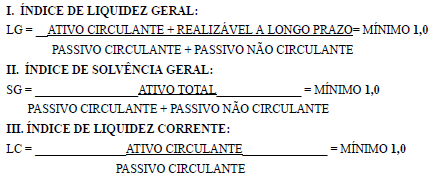  ÍNDICES ECONÔMICOS:   ÍNDICES ECONÔMICOS:   ÍNDICES ECONÔMICOS:   ÍNDICES ECONÔMICOS:  DA VISITA PRÉVIA: VISITA PRÉVIA7.1. Será facultada à LICITANTE, às suas expensas, visitar o local da obra para obter as informações necessárias para a elaboração da Proposta, correndo por sua conta os custos respectivos.7.2.  A visita deverá ser realizada em conjunto com representantes do TJMG, no local destinado à obra, no seguinte endereço: Rua Goiás, nº 229 - Centro, Belo Horizonte – MG, no horário de 12:00 às 17:00 horas, através do agendamento prévio com a GEOB/TJMG pelo telefone: (31) 3237-6338.7.3. Caso a visita não seja realizada, entender-se-á que o licitante conhece todas as condições locais para a execução dos serviços objeto desta licitação, não cabendo, portanto, nenhum tipo de alegação sobre as condições e grau de dificuldades existentes como justificativa para se eximirem das obrigações assumidas em decorrência desta Licitação.Site: http://www8.tjmg.gov.br/licitacoes/consulta/consultaLicitacao.jsf;jsessionid=D0D32A053FD37A7816153CF89A5148D7.portal_node1?anoLicitacao=2021&numeroLicitacao=178 DA VISITA PRÉVIA: VISITA PRÉVIA7.1. Será facultada à LICITANTE, às suas expensas, visitar o local da obra para obter as informações necessárias para a elaboração da Proposta, correndo por sua conta os custos respectivos.7.2.  A visita deverá ser realizada em conjunto com representantes do TJMG, no local destinado à obra, no seguinte endereço: Rua Goiás, nº 229 - Centro, Belo Horizonte – MG, no horário de 12:00 às 17:00 horas, através do agendamento prévio com a GEOB/TJMG pelo telefone: (31) 3237-6338.7.3. Caso a visita não seja realizada, entender-se-á que o licitante conhece todas as condições locais para a execução dos serviços objeto desta licitação, não cabendo, portanto, nenhum tipo de alegação sobre as condições e grau de dificuldades existentes como justificativa para se eximirem das obrigações assumidas em decorrência desta Licitação.Site: http://www8.tjmg.gov.br/licitacoes/consulta/consultaLicitacao.jsf;jsessionid=D0D32A053FD37A7816153CF89A5148D7.portal_node1?anoLicitacao=2021&numeroLicitacao=178 DA VISITA PRÉVIA: VISITA PRÉVIA7.1. Será facultada à LICITANTE, às suas expensas, visitar o local da obra para obter as informações necessárias para a elaboração da Proposta, correndo por sua conta os custos respectivos.7.2.  A visita deverá ser realizada em conjunto com representantes do TJMG, no local destinado à obra, no seguinte endereço: Rua Goiás, nº 229 - Centro, Belo Horizonte – MG, no horário de 12:00 às 17:00 horas, através do agendamento prévio com a GEOB/TJMG pelo telefone: (31) 3237-6338.7.3. Caso a visita não seja realizada, entender-se-á que o licitante conhece todas as condições locais para a execução dos serviços objeto desta licitação, não cabendo, portanto, nenhum tipo de alegação sobre as condições e grau de dificuldades existentes como justificativa para se eximirem das obrigações assumidas em decorrência desta Licitação.Site: http://www8.tjmg.gov.br/licitacoes/consulta/consultaLicitacao.jsf;jsessionid=D0D32A053FD37A7816153CF89A5148D7.portal_node1?anoLicitacao=2021&numeroLicitacao=178 DA VISITA PRÉVIA: VISITA PRÉVIA7.1. Será facultada à LICITANTE, às suas expensas, visitar o local da obra para obter as informações necessárias para a elaboração da Proposta, correndo por sua conta os custos respectivos.7.2.  A visita deverá ser realizada em conjunto com representantes do TJMG, no local destinado à obra, no seguinte endereço: Rua Goiás, nº 229 - Centro, Belo Horizonte – MG, no horário de 12:00 às 17:00 horas, através do agendamento prévio com a GEOB/TJMG pelo telefone: (31) 3237-6338.7.3. Caso a visita não seja realizada, entender-se-á que o licitante conhece todas as condições locais para a execução dos serviços objeto desta licitação, não cabendo, portanto, nenhum tipo de alegação sobre as condições e grau de dificuldades existentes como justificativa para se eximirem das obrigações assumidas em decorrência desta Licitação.Site: http://www8.tjmg.gov.br/licitacoes/consulta/consultaLicitacao.jsf;jsessionid=D0D32A053FD37A7816153CF89A5148D7.portal_node1?anoLicitacao=2021&numeroLicitacao=178 DA VISITA PRÉVIA: VISITA PRÉVIA7.1. Será facultada à LICITANTE, às suas expensas, visitar o local da obra para obter as informações necessárias para a elaboração da Proposta, correndo por sua conta os custos respectivos.7.2.  A visita deverá ser realizada em conjunto com representantes do TJMG, no local destinado à obra, no seguinte endereço: Rua Goiás, nº 229 - Centro, Belo Horizonte – MG, no horário de 12:00 às 17:00 horas, através do agendamento prévio com a GEOB/TJMG pelo telefone: (31) 3237-6338.7.3. Caso a visita não seja realizada, entender-se-á que o licitante conhece todas as condições locais para a execução dos serviços objeto desta licitação, não cabendo, portanto, nenhum tipo de alegação sobre as condições e grau de dificuldades existentes como justificativa para se eximirem das obrigações assumidas em decorrência desta Licitação.Site: http://www8.tjmg.gov.br/licitacoes/consulta/consultaLicitacao.jsf;jsessionid=D0D32A053FD37A7816153CF89A5148D7.portal_node1?anoLicitacao=2021&numeroLicitacao=178 